Summary report from the 28 February 2018, TSAG RG-Strategic and Operational Plan meeting to the TSAG Plenary:1	OpeningThe TSAG Rapporteur Group on Strategic and Operational Plan (RG-SOP) met on 28 February 2018 (14:30-15:45 hrs) under the chairmanship of the Rapporteur, Mr Martinez Vanegas (Mexico). 2	Approval of agendaThe meeting adopted the agenda as contained in TD130.3	Draft Four-year Rolling Operational Plan for the General Secretariat for 2019 to 2022TD140 was presented by the Secretariat. The meeting took note of the document.4	Draft Four-year Rolling Operational Plan for the Telecommunication Standardization Sector for 2019 to 2022TD141 was presented by the Secretariat. The meeting took note of the document.5	Russian Federation: Proposals to the draft Four-year rolling Operational Plan for the Telecommunication Standardization Sector (ITU-T) for the period 2018-2021The Russian Federation presented C40. The contribution proposes to supplement the assessment of the T.2 outcomes with a new outcome indicator – Level of delegates’ satisfaction with interpretation at the SG meetings, WP meetings, Regional Group meetings and workshops – which could be measured through a questionnaire survey for the participants of events where interpretation was provided.Some delegations questioned whether the level of delegates' satisfaction with interpretation would advance the goal of objective T.2; they mentioned that the introduction of these new T.2 outcome indicators could discourage administrations in inviting ITU for meetings, so they would refrain from adding this indicator into the Operational Plan.Other delegates indicated that this issue would not concern only ITU-T but ITU as a whole and underlined that the question of interpretation and translation will be brought to the attention of the next PP, recognizing the budget constraints.After the discussion the meeting agreed to take note of the issue raised in C40 and inform the TSAG Plenary about the opinions indicated above.6	Draft Strategic and Financial Plans 2020-2023; outcome of 3rd meeting of Council Working Group for Strategic and Financial Plans 2020-2023 (CWG-SFP), 15-16 January 2018TD252 was presented by the Secretariat. Participants asked for clarification in terms of procedure to know if the outcome of the discussion in TSAG on the Strategic Plan should be considered.The Secretariat clarified that the revised text by the Council Working Group on Strategic and Financial Plans should be considered as agreed, while the parts in square brackets should be rediscussed and confirmed at the fourth meeting of the CWG-SFP on 16 April 2018. The output of TSAG could be sent to the Council Working Group for discussion during its next meeting.Mr. Minkin, vice-chairman of TSAG, reminded the participants that each Sector Advisory Group should look into their own part of the Strategic Plan and that the RG-SOP is the right place to make proposals to the TSAG Plenary.  7	United States of America: Proposed edits to revised draft Annex 1 to Res. 71: ITU Strategic Plan 2020-2023The Unites States of America presented C45, which proposes several changes to the ITU-T sections of the revised draft Annex 1 to Res. 71: ITU Strategic Plan 2020-2023. The United States of America proposed the deletion of the term “non-discriminatory” from the phrase “non-discriminatory international standards” and to include the term “through consensus based processes” under the section Universality and neutrality value.Some delegates indicated their opinions in favour of leaving the text as it is, as it will be further discussed during the next CWG-SFP meeting in April 2018. Other participants noted that it would be difficult to reach a consensus in RG-SOP and encouraged the United States of America to submit a similar document to the CWG-SFP.The United States of America asked for examples of what non-discriminatory standards are from those who maintain the term non-discriminatory.A number of delegates reminded the audience that the term non-discriminatory is already in the current Strategic Plan. They reiterated that the term non-discriminatory is considered as one of the core principles of ITU. All Member States and Sector Members are treated on an equal footing. Others participants cited some WTSA-16 Resolutions which mention the term non-discriminatory (Resolution 70 on Accessibility, Resolution 44 on BSG and Resolution 54 on Regional Groups) and indicated that the principle of non-discrimination should always be taken into consideration when developing standards.Some delegations considered that the debate on the term non-discriminatory is a linguistic issue, and others would rely on the CWG-SFP to further discuss this issue.The meeting took note of the contribution C45, and the TD252 from the General Secretariat; the TSAG Plenary would be informed about the views mentioned above. The work was on-going and will be further discussed during the next CWG-SFP meeting on 16 April 2018.  8	AOBNone.9	Closure of the meetingThe Rapporteur thanked all participants for their attendance. He closed the meeting at 15:45 hrs.________________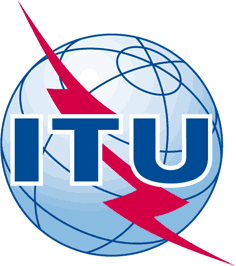 INTERNATIONAL TELECOMMUNICATION UNIONTELECOMMUNICATION
STANDARDIZATION SECTORSTUDY PERIOD 2017-2020INTERNATIONAL TELECOMMUNICATION UNIONTELECOMMUNICATION
STANDARDIZATION SECTORSTUDY PERIOD 2017-2020INTERNATIONAL TELECOMMUNICATION UNIONTELECOMMUNICATION
STANDARDIZATION SECTORSTUDY PERIOD 2017-2020TSAG-TD131INTERNATIONAL TELECOMMUNICATION UNIONTELECOMMUNICATION
STANDARDIZATION SECTORSTUDY PERIOD 2017-2020INTERNATIONAL TELECOMMUNICATION UNIONTELECOMMUNICATION
STANDARDIZATION SECTORSTUDY PERIOD 2017-2020INTERNATIONAL TELECOMMUNICATION UNIONTELECOMMUNICATION
STANDARDIZATION SECTORSTUDY PERIOD 2017-2020TSAGINTERNATIONAL TELECOMMUNICATION UNIONTELECOMMUNICATION
STANDARDIZATION SECTORSTUDY PERIOD 2017-2020INTERNATIONAL TELECOMMUNICATION UNIONTELECOMMUNICATION
STANDARDIZATION SECTORSTUDY PERIOD 2017-2020INTERNATIONAL TELECOMMUNICATION UNIONTELECOMMUNICATION
STANDARDIZATION SECTORSTUDY PERIOD 2017-2020Original: EnglishQuestion(s):Question(s):Question(s):N/AGeneva, 26 February - 2 March 2018TDTDTDTDTDSource:Source:Source:Chairman, TSAG Rapporteur Group on Strategic and Operational Plan (RG-SOP)Chairman, TSAG Rapporteur Group on Strategic and Operational Plan (RG-SOP)Title:Title:Title:Draft report TSAG Rapporteur Group on Strategic and Operational Plan meeting, 28 February 2018Draft report TSAG Rapporteur Group on Strategic and Operational Plan meeting, 28 February 2018Contact:Contact:Victor Manuel Martinez Vanegas
Rapporteur RG-SOPVictor Manuel Martinez Vanegas
Rapporteur RG-SOPTel:	+52 55 5015 4344
E-mail: victor.martinezv@ift.org.mx